Plnění bude financováno z: „Opravy infrastruktury RIS“ číslo ISPROFOND 5005110018, položka „Neinvestiční prostředky ŘVC na opravy infrastruktury vodních cest“ ISPROFOND 5005110019.
Vystavil: 			Schvaluje: 		XXXXXX	Ing. Lubomír Fojtů	ORI	ředitel ŘVC ČRSouhlasí:			XXXXXX	Správce rozpočtuZa dodavatele převzal a akceptuje:Dne: OBJEDNÁVKA č. 355/2023OBJEDNÁVKA č. 355/2023OBJEDNÁVKA č. 355/2023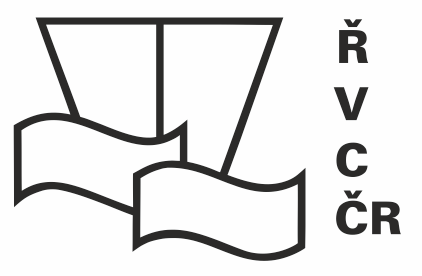 Odběratel:Ředitelství vodních cest ČRDodavatel:TDO Services s.r.o.Adresa:Nábřeží L. Svobody 1222/12Adresa:Machkova 1642/2,Adresa:110 15 Praha 1Adresa:149 00 Praha 4, ChodovIČ:67981801IČ:63676966DIČ:CZ67981801DIČ:CZ 63676966 DIČ:Plátce DPHDIČ:Bankovní spojení:Bankovní spojení:Číslo účtu:Číslo účtu:Tel.:Tel.:E-mail:E-mail:Organizační složka státu zřízená Ministerstvem dopravy, a to Rozhodnutím ministra dopravy a spojů České republiky č. 849/98-KM ze dne 12.3.1998 (Zřizovací listina č. 849/98-MM ze dne 12.3.1998, ve znění Dodatků č.1, 2, 3, 4, 5, 6, 7, 8, 9, 10, 11 a 12)Organizační složka státu zřízená Ministerstvem dopravy, a to Rozhodnutím ministra dopravy a spojů České republiky č. 849/98-KM ze dne 12.3.1998 (Zřizovací listina č. 849/98-MM ze dne 12.3.1998, ve znění Dodatků č.1, 2, 3, 4, 5, 6, 7, 8, 9, 10, 11 a 12)Evidující úřad: Zapsána v Obchodním rejstříku vedeném u Městského soudu v Praze, Spisová značka: C 37187Evidující úřad: Zapsána v Obchodním rejstříku vedeném u Městského soudu v Praze, Spisová značka: C 37187Objednáváme u Vás:Provedení servisní činnosti v případě řešení neočekávaných incidentů na vysílačích AIS a VHF na lokalitách v ČR. Servisní činnost je nutná k udržení správného chodu technologií a k zabezpečení přenosu potřených dat pro provoz Říčních informačních služeb. Vysílání RIS informací v souladu s harmonizovanými požadavky ČR a EU zajišťuje zvýšení plynulosti a bezpečnosti provozu na vodních cestách ČR a EU. Fakturováno bude čtvrtletně. Před fakturací předloží dodavatel odběrateli k písemnému odsouhlasení výkaz práce.Faktury dodavatel zašle spolu s odsouhlaseným výkazem práce datovou zprávou do ds odběratele. ID Datové schránky: ndn5skhObjednáváme u Vás:Provedení servisní činnosti v případě řešení neočekávaných incidentů na vysílačích AIS a VHF na lokalitách v ČR. Servisní činnost je nutná k udržení správného chodu technologií a k zabezpečení přenosu potřených dat pro provoz Říčních informačních služeb. Vysílání RIS informací v souladu s harmonizovanými požadavky ČR a EU zajišťuje zvýšení plynulosti a bezpečnosti provozu na vodních cestách ČR a EU. Fakturováno bude čtvrtletně. Před fakturací předloží dodavatel odběrateli k písemnému odsouhlasení výkaz práce.Faktury dodavatel zašle spolu s odsouhlaseným výkazem práce datovou zprávou do ds odběratele. ID Datové schránky: ndn5skhDodavatel je oprávněn vystavit daňový doklad pouze na základě oprávněnou osobou odběratele odsouhlaseného a podepsaného . Oprávněnou osobou odběratele pro převzetí předmětu plnění této objednávky je XXXXXX – ORI.Předpokládaná cena celkem je        150.000,00,- Kč bez DPH                                             	           181.500,00,- Kč vč. DPHDodavatel je oprávněn vystavit daňový doklad pouze na základě oprávněnou osobou odběratele odsouhlaseného a podepsaného . Oprávněnou osobou odběratele pro převzetí předmětu plnění této objednávky je XXXXXX – ORI.Předpokládaná cena celkem je        150.000,00,- Kč bez DPH                                             	           181.500,00,- Kč vč. DPHPlatební podmínky:Termín dodání:30.09.2024Datum vystavení:01.10.2023Záruční podmínky: